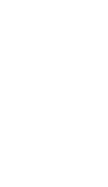 How often do you provide students with specific feedback?How often do you provide students with……affirmative feedback in the way we’ve discussed? (Plot an “A” on the timeline.)…corrective feedback in the way we’ve discussed? (Plot a “C” on the timeline.)…reset feedback in the way we’ve discussed? (Plot an “R” on the timeline.)